Christ Church Clermont-FerrandAnglican/Episcopal Fellowship in the Auvergne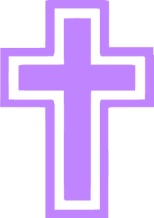 Date:__________________________Treasurer                                                                                                            (Your address and contact details here)DFMS815 Second AvenueNew York, NY 10017Dear Sir:I would like to donate to the Domestic and Foreign Missionary Society of the Protestant Episcopal Church in the United States of America a gift for the amount of:_________________ dollars and _____________ cents – 	($____________________)(example:  one hundred dollars and no cents)		(example: $100.00)As a preference, though not as a condition of my gift, I suggest that it be used to support the work of Christ Church, Clermont-Ferrand.Yours faithfully,______________________________________________(your signature)Office: 42 Av. Albert et Elisabeth 63100 Clermont-Ferrand, FRANCEhttp://christchurchclermont.org/en/https://www.facebook.com/pg/englishspeakingchurch/about/